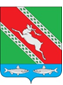 РОССИЙСКАЯ ФЕДЕРАЦИЯИркутская областьАдминистрациямуниципального образования «Катангский район»ПОСТАНОВЛЕНИЕот 18 мая 2023 года                      село Ербогачен                                                  № 188-пОб отмене постановления администрации муниципального образования «Катангский район» от 17 мая 2023 года № 181-пРуководствуясь Федеральным законом от 6 октября 2003 года № 131-ФЗ «Об общих принципах организации местного самоуправление в Российской Федерации», статьей 48 Устава муниципального образования «Катангский район», администрация муниципального образования «Катангский район»ПОСТАНОВЛЯЕТ:Отменить постановление администрации муниципального образования «Катангский район» от 17 мая 2023 года № 181-п «Об изменении наименования здания».Настоящее постановление вступает в силу со дня его подписания.Исполняющий обязанности главы администрации муниципального образования«Катангский район»                                                                                              Н. М. ЛукичеваСписок рассылки:- в дело- ОАОТВЕТСТВЕННЫЙ ЗА ИСПОЛНЕНИЕ ДОКУМЕНТА:СОГЛАСОВАНО:Главный специалист отдела архитектуры,капитального строительства, землепользования иэкологии администрации муниципального образования «Катангский район»К.В. ВерхотуроваНачальник отдела архитектуры капитального строительства, землепользования и экологии администрации муниципального образования «Катангский район»А.Н. МуллерНачальника юридического отделаадминистрации муниципального образования «Катангский район»Л. Н. ЧервоннаяРуководитель аппаратаадминистрации муниципального образования «Катангский район»М. А. Юрьева